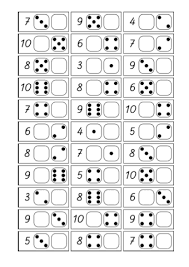 	Dorysuj brakujące kropki do podanej liczby